Standard Deviation (SD)The formula for standard deviation (SD) is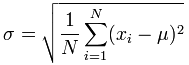 The formula may look confusing, but it will make sense after we break it down. Here's a quick preview of the steps we're about to follow:Step 1: Find the mean.Step 2: For each data point, subtract the mean and square the result.Step 3: Sum the values from Step 2.Step 4: Divide by the number of data points.Step 5: Take the square root of the number in step 4EXCEL COMMANDThe Excel STDEV function calculates the sample standard deviation of a supplied set of values. The syntax of the function is: STDEV( number1, [number2], ... )----Excel STDEV Functionwww.excelfunctions.net/Excel-Stdev-Function.html